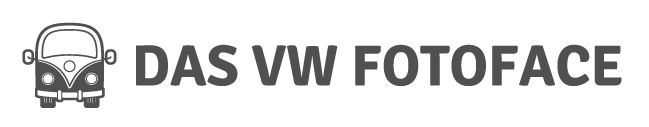 Bringing Props and Entertainment to Party Near YouMeet Pearl Jam.  She is Das VW FotoFace.  Pearl Jam is rockin in Northwest Arkansas, available for all the cool parties and events.  Born in 1969 during one of the most iconic times in history!    If you don’t know your 1969 history, some of the most famous things occurred during this time…the Beatles,  man landed on the moon, Woodstock, Walmart was incorporated, Richard Nixon was president, gas was 35 cents, and Led Zeppelin and Pink Floyd were among a few notable people in the music scene.Experience a photo booth in the most untraditional ways, inside a 1969 vintage Volkswagen Westphalia Bus repurposed to bring entertainment and smiles to your next event.  Because of her au naturale interior and exterior, she can be dressed up or dressed down for any types of look you want…beach, rustic, shabby chic, or upscale you name it.  She is also perfect for a focal piece or backdrop for photographers.She comes equipped with Simple Booth Event Edition photo experience and a high quality printer.  You drive the photo experience, but not the busWe offer high quality props; you know…lips, mustaches, masks, signs, etc. as well as vintage chairs and hats for special photo shoots.  Our ultra-cool attendant will be at your event the entire time to make sure you are laughing out loud.  Our goal is to provide a unique and unforgettable experience to your wedding, birthday, and gala, reveal party, corporate event, etc.Photo Booth PackageThe Man in the Moon $5002 hours Unlimited SessionsCool OperatorOnline GalleryFun photo propsTouch screenInstant Viewing, Texting or EmailHigh Quality PrintsSocial Media UploadSetup/Tear DownDigital copies of photosThe Love Bug $7253 hours Custom Coordinated to your specsUnlimited SessionsCool OperatorOnline GalleryFun photo propsTouch screenInstant Viewing, Texting or EmailHigh Quality PrintsSocial Media UploadSetup/Tear DownDigital copies of photosWoodstock $1,1505 hours Unlimited SessionsCool OperatorOnline GalleryFun PropsVintage & Cool PropsCustom Coordinated to your specsTouch screenInstant Viewing High Quality Unlimited PrintsSocial Media UploadSetup/Tear DownGuest BookDigital copies for Event HostHighlights of event on PJ’s website